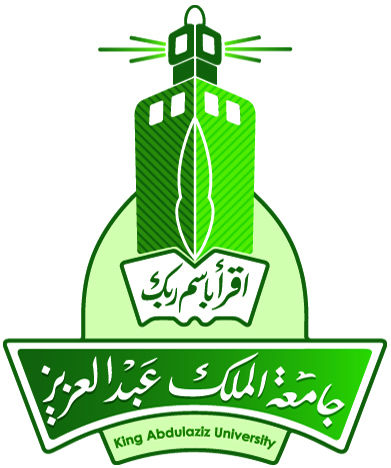 نموذج تكليف عمل خارج وقت الدوام الرسميسعادة ........................................................................................... ..........		                                                                       حفظه اللهنرجوا الموافقة على تكليف الموضحة أسماؤهم أعلاه بالعمل خارج وقت الدوام الرسمي لمده (00) يوماً اعتباراً من يوم    .../... /  144هـ  إلى نهاية يوم ...../...../  144 هـ بمعدل (00) ساعـات يومياً تبدأ من الساعة (0.00) وتنتهي في الساعة (0.00) مساءً عدا الجمعة و السبت وذلك للمبررات التالية:.....................................................................................................................................................................................................................................................................................................................................................................................................................................................................................................................................علماً بأن العمل ليس نتيجة قصور أو إهمال ويتعذر أداؤه وقت الدوام الرسمي .الوظيفة :    مدير..............................  الاسم : أ.....................................   التوقيع : ...........................................الموافقة أوافق على هذا التكليف وفق الأيام والساعات المطلوبة ويتم الارتباط. من مخصص.......................ببرنامج ..........................الوظيفة :........................   الاسم :  ..............................   التوقيع : .......................: القرار الإدارييصرف لسعادة : الأستاذ / ........................................... وآخرون.........................................وإجمالي عددهم (..) الموضحة أسمائهم أعلاه وذلك مقابل مكافأة العمل خارج وقت الدوام الرسمي حسب الفترة وعدد الأيام والساعات الموضحة بنموذج الانتهاء   						                                       المشرف العام على الإدارة العامة للموارد الذاتية           						                                                                                                   د. نايف بن ضيف الله هلال العتيبي                                                          			   	الرمز: 0501- 02191101010101                              الإصدار: 2* لابد من توضيح المبررات لخارج الدوام في خانه المبررات أعلاه وسوف يتعذر صرف أي استحقاق لخارج الدوام ما لم يتم توضيحه *	مالرقم الوظيفيالاسمالراتبالانتقالالساعات المطلوبةالاستحقاقالاستحقاقالاستحقاقمالرقم الوظيفيالاسمالراتبالانتقالالساعات المطلوبةالمكافأةالانتقالالإجماليالاجمالي/...................................................................................................الاجمالي/...................................................................................................الاجمالي/...................................................................................................الاجمالي/...................................................................................................الاجمالي/...................................................................................................الاجمالي/...................................................................................................الاجمالي/...................................................................................................الاجمالي/...................................................................................................